关于同等学力在职人员完善研究生教育管理系统个人基本信息的通知全体在读同等学力申请学位人员：我校自2015-2016学年起，全面启用新版研究生教育管理系统，经过前期基础工作准备及系统调试，目前已可上线使用。为保障大家攻读学位期间，各培养环节工作高效、准确地开展，请首先进入系统进行个人基本信息的完善。具体操作： 系统登录：通过网址直接登录：http://202.204.35.224/北京中医大学首页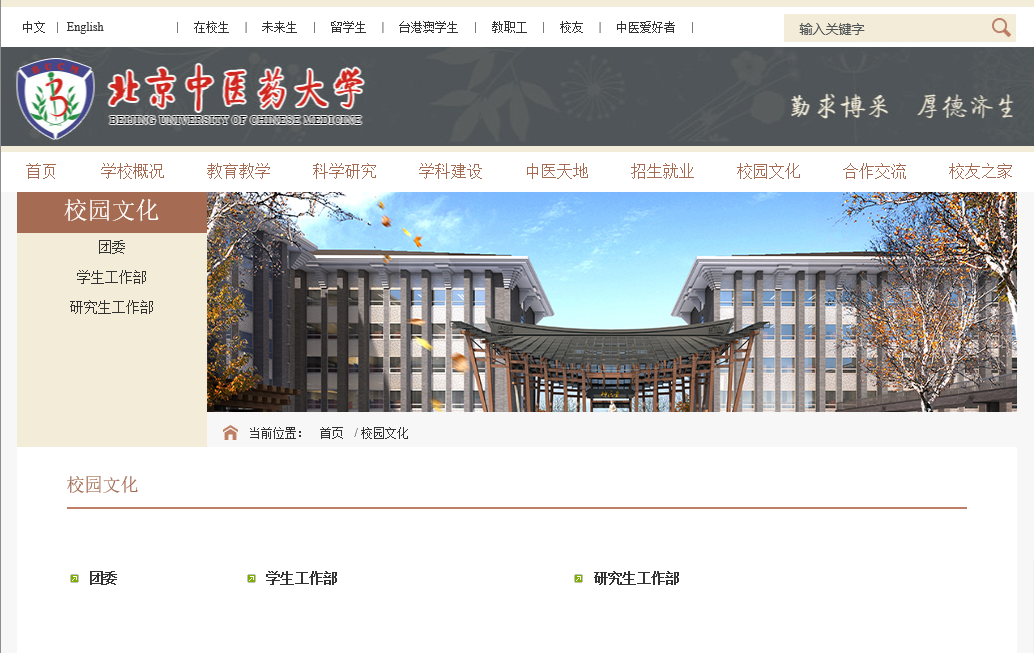  进入选课系统后，点击研究生选课系统（青岛易通），如查成绩，现暂时用“研究生选课系统（东软）” 系统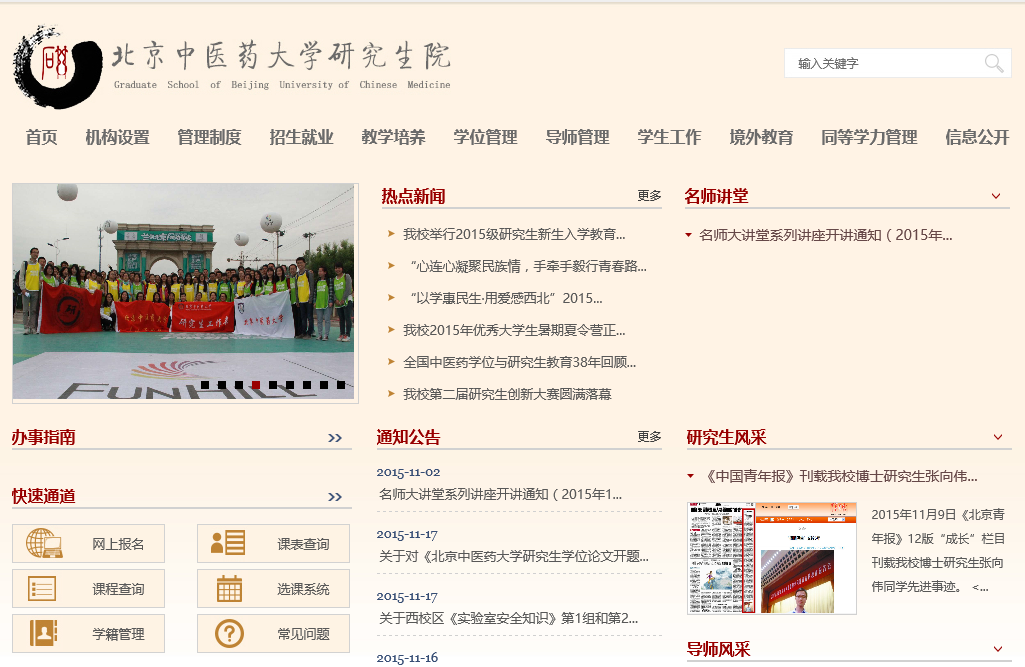 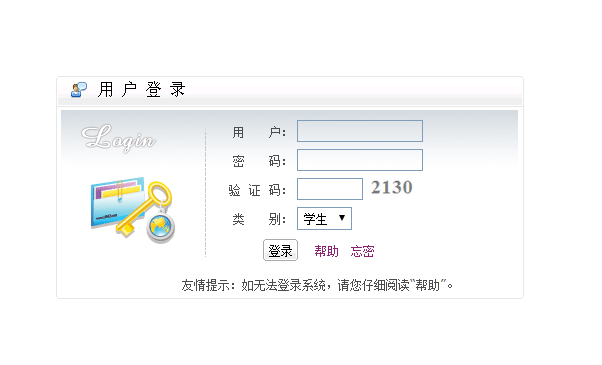 用户、密码（初始密码）均为自己的学号，类别一定是学生。二、信息完善：进入系统后，在“其他”-“个人信息管理”处核对并完善个人基本信息。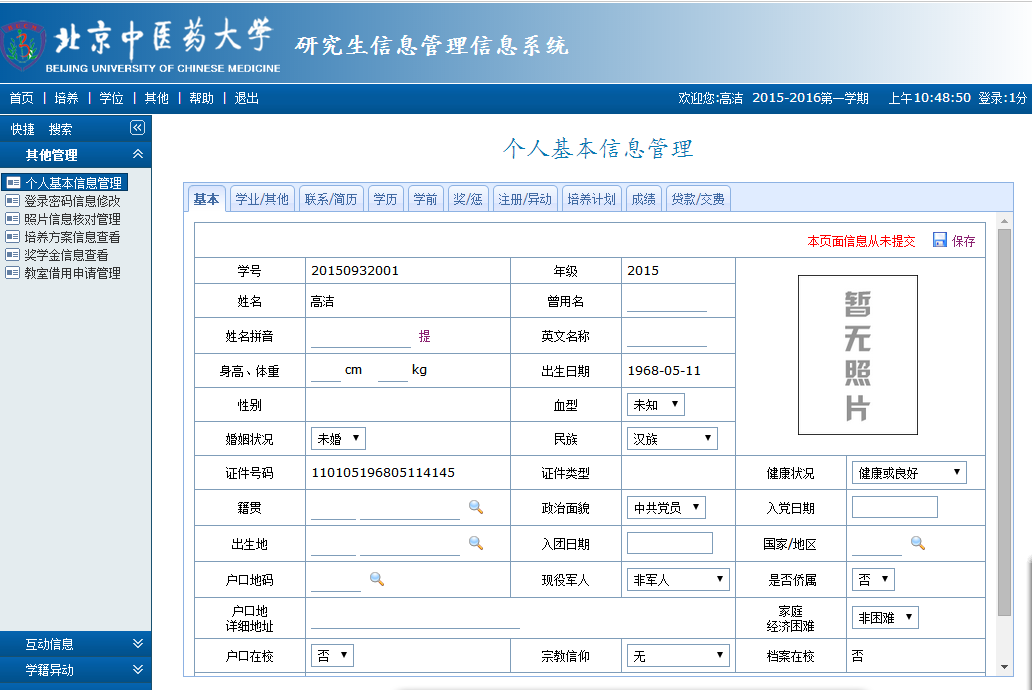 每一个标签页完善后都需“保存”一次。信息完善时间：2015年11月19日-30日。个人信息准确、无误，是保证工作效率的基础，请大家高度重视，务必在规定的时间内完成该工作。请大家互相转告，谢谢合作！北京中医药大学研究生院     学位管理办公室  2015年11月19日